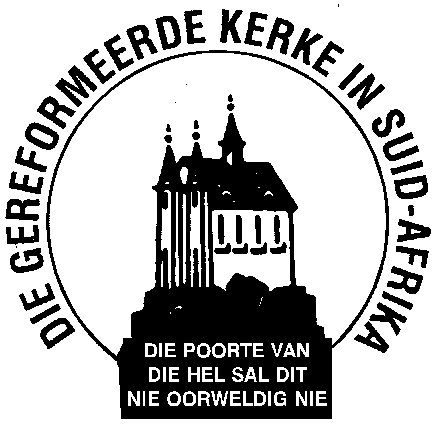 Die Administratiewe Buro van dieGereformeerde Kerke in Suid-Afrika     Posbus 20004,				Tel.     018 297 3986     NOORDBRUG 2522			Faks.   018 293 1042     POTCHEFSTROOM				E-pos  wymiedup@gksa.co.za     				   NPO verw: 055-665-NPO2017-07-13The ScribeCorresponding Church CouncilRegional SynodDear Brothers SUSTENTATION FOR 2018Regional Synods are urged to send delegates to the meeting of the Deputies Sustentation on Tuesday 31 October 2017 at 09:00 at the Administrative Bureau in Potchefstroom.Classes and Regional Synods are requested to ensure that applications for sustentation are completed on the relevant forms for 2018 applications (available at the undersigned) and in terms of the new Rules (2015) of the Deputies Sustentation.The scales according to which the “ramings” per adult member will be charged for the period 1 July 2017 to 30 June 2018, are also given to you:	Administrative Bureau	R  50.00	Sinodale Kas	R  56.00	Church Archive	R    9.99	North-West University (Potchefstroom Campus)	R    2.25	Theological School Potchefstroom	R150.00	EVT Medical	R129.00	Thuso	R  17.70EVT "ramings" has increased by 18% per adult member per year. Please contact the Administrative Bureau to confirm the EVT-ramings for 2017/2018.As a guideline, the average contribution of members is set at R330 per member per month. During the evaluation of the applications it will be noted to what extent this figure is reflected in the application.We kindly request the Classis deputies to attend the meeting as the new sustentation rules stipulate that the final allocation lies with the Classis. Classis deputies’ costs for travel and accommodation to attend the meeting are for the Classis account.Of utmost importance:The Classis is to carefully ensure, at its meeting to review the applications for the first time that the information and figures the church council presented bears up to the ninth commandment.The Classis is to review the applications in terms of the “goal” set in the regulations (Acta 2015:98). The Deputies General Synod can only award sustentation according to the stipulations given in the regulations, since these are the regulations to which the churches agreed. Should there be any uncertainty, contact the Deputies General Synod (082 859 1499 or carel630@gmail.com) who will gladly assist you.Kind regardsDr Wymie du PlessisAdministrative Manager